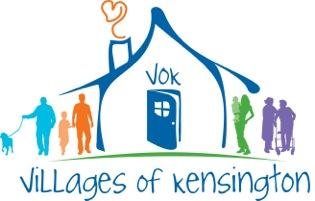 BE OUR GUESTWe invite all VoK members and volunteersto join us for a “walk through the twinkling lights and glimmering displays” atBROOKSIDE GARDENS’Garden of Lightson Friday, December 17, 2021 at 5:30 p.m.Bring a spouse, a partner, a friend, or a neighbor!Tickets are limited. We will give them out on a first come, first served basis.RSVP as soon as possible to: vicepres@villagesofkensingtonmd.orgOnce we hear from you, we will send you your ticket(s) with details about the outing.If you join us for this special Holiday event, you are in for a treat. Check it out below.Brookside Gardens' Garden of Lights 2021We look forward to seeing you. If we do not, we wish all the best for the Holiday Season.The Board of the Villages of Kensington